Атырау облысы Білім беру басқармасының Атырау қаласы білім бөлімінің "Шағала" бөбекжай-бақшасы" коммуналдық мемлекеттік қазыналық кәсіпорнының өзін-өзі аттестаттау ТҰЖЫРЫМДАМАСЫ. Атырау қаласы2022жМазмұны1. Білім беру ұйымы туралы жалпы мәлімет1.2. Материалдық-техникалық базаны бағалау2.Оқытумен мен тәрбиелеу қызметін бағалау.2.1. Қазақстан Республикасы Білім және ғылым министрінің міндетін атқарушының 2016 жылғы 12 тамыздағы № 499 бұйрығымен бекітілген (нормативтік құқықтық актілерді мемлекеттік тіркеу тізілімінде № 14235 болып тіркелген) мектепке дейінгі тәрбие мен оқытудың үлгілік оқу бағдарламасына (бұдан әрі – МДТО үлгілік оқу бағдарламасы) сәйкес білім беру қызметін жүзеге асыру2.2. Тәрбиелеу мен оқытуға психологиялық-педагогикалық жағдай жасау 2.3."РУХАНИ ЖАҢҒЫРУ" бағдарламасын іске асыру шеңберінде ұлттық салт-дәстүрлер мен жалпы адами құндылықтарға негізделген рухани адамгершілік дағдыларды қалыптастыру: 2.4. МДТО үлгілік оқу бағдарламасына сәйкес баланың өмірін қорғауда және денсаулығын нығайтуда қамтамасыз ететін пәндік-кеңістіктік дамытушы орта құру .2.5. МЖМБС және МДТО үлгілік оқу бағдарламасының талаптарына сәйкес мектепке дейінгі тәрбие мен оқытудың мазмұнын орындауды қамтамасыз ететін "Мектепке дейінгі тәрбие мен оқыту" мамандығы бойынша білімі бар педагогтердің болуы2.6. Жеке оқу жоспарлары мен жеке бағдарламаларды әзірлеу кезінде баланың ерекшеліктерін ескере отырып ерекше білім беру қажеттілігі бар балаларды оқытуда инклюзивті білім беру талаптарын орындау 2.7.Баланың даму мониторинг қамтамасыз ететін және оның жеке дамуын жоспарлаудың негізі болып табылатын оқыту нәтижелерінің болуы (мектепалды тәрбиеленушілерінің жеке даму жоспарларының (карталарының) көшірмелері, олар болмаған жағдайда, ересек жастағы тәрбиеленушілер жоспарларының (карталары) 2.8."Денсаулық", "Қатынас", "Таным", "Шығармашылық", "Әлеумет" білім беру салаларына негізделген мектепке дейінгі тәрбие мен оқытудың мазмұнын түрлі іс-әрекеттерді ұйымдастыру арқылы оларды кіріктіру жолдарымен іске асыру 2.9.Тәрбиеленушілердің даму мониторингісінің (бастапқы мониторинг) болуы 3. Тәрбиеленушілердің оқу жүктемесінің ең жоғары көлеміне қойылатын талаптар:3.1.МДТО ҮОЖ белгіленген тәрбиеленушілердің оқу жүктемесінің ең жоғары көлеміне қойылатын талаптарға сәйкестігі және сақталуы; 3.2.оқыту тілдері бойынша апталық оқу жүктемесінің сақталуы. 4.Мектепке дейінгі тәрбие мен оқытудың МЖМБС 2-қосымшасына сәйкес туғаннан бастап 1-сыныпқа қабылданғанға дейінгі балалардың біліктері мен дағдыларының тізбесін игеру бойынша оқыту нәтижелерін бағалауға қойылатын талаптар (осы Өлшемшарттардың 6 немесе 7-қосымшаларына сәйкес мектепалды жастағы тәрбиеленушілердің, олар болмаған жағдайда, ересек жастағы тәрбиеленушілердің ата-аналарымен немесе заңды өкілдерімен жүргізілген сауалнама нәтижелері қоса беріледі) 5.Тәрбиеленушілердің дайындық деңгейіне қойылатын талаптар:5.1.МЖМБС мен МДТО үлгілік оқу бағдарламасында анықталған әрбір білім беру саласы және әрбір ұйымдастырылған оқу қызметі бойынша жас топтары бойынша меңгеруге тиіс игеруге жататын білім, білік, дағдылар мен құзыреттіліктердің көлемін игеру (МДТО ҮОЖ әрбір білім беру саласы бойынша ұйымдастырылған оқу қызметінің 15 минуттан аспайтын бір бейне материалы қоса беріледі);  	5.2.жас кезеңіне сәйкес тәрбиеленушілер жетістіктерінің мониторингі (қорытынды) нәтижелерінің болуы және талдау (осы Өлшемшарттардың 8-қосымшасына сәйкес толтырылған кесте, мониторингісінің (қорытынды) көшірмелері қоса беріледі). 6.Оқу мерзіміне қойылатын талаптар: 	6.1.жас кезеңдерін сақтау және топтарды бірдей жастағы немесе әртүрлі жастағы принцип бойынша жинақтау (осы Өлшемшарттардың 9-қосымшасына сәйкес жас топтары тізімдерінің көшірмелері қоса беріледі);1. Білім беру ұйымы туралы жалпы мәліметБілім беру ұйымының толық атауы «Атырау облысы Білім беру  басқармасының                                Атырау қаласы  білім бөлімінің «Шағала» бөбекжай-бақшасы» коммуналдық мемлекеттік  қазыналық  кәсіпорны.Білім беру ұйымының орналасқан жері, заңды мекен-жайы:  Атырау  қаласы, Томарлы селосы, Себен Құтхожин көшесі, Құрылыс-1Б  ,пошта индексі -060024Заңды тұлғаның байланыс деректері: телефон-39-11-51, электронды пошта- detsad-shagala@mail.ru, web-сайт)-shagala-sad.goroo-atyrau.kz//Заңды тұлға өкілінің байланыс деректері:  Бөбекжай-бақша директоры Джанжолова Гульмира Айткалиевна- Атырау қалалық білім бөлімінің 2017 жылғы 20-қарашадағы №527 бұйрығымен тағайындалған.Байланыс телефоны:8(701)276-66-74; электрондық поштасы- azhar.975@mail.ruҚұқық белгілейтін және құрылтай құжаттары: Заңды тұлғаны мемлекеттік қайта тіркеу туралы анықтама 2021 жылғы 20 қаңтарда «Азаматтарға арналған үкімет» мемлекеттік корпорациясы» коммерциялық емес акционерлік қоғамының  Атырау облысы бойынша филиалының Жылжымайтын мүлікке құқықтарды және заңды тұлғаларды тіркеу бөлімі. Алғашқы мемлекеттік тіркеу күні: 	07.06.1999 жыл, БСН 990640003080Құрылтайшысы: «Қазақстан Республикасы Атырау облысы әкімінің аппараты» мемлекеттік мекемесі. «Атырау облысы Білім беру  басқармасының  Атырау қаласы  білім бөлімінің «Шағала» бөбекжай-бақшасы» коммуналдық мемлекеттік  қазыналық  кәсіпорныЖарғысы Атырау облысы Қаржы басқармасының 2020 жылғы 31 желтоқсандағы№ 163 бұйрығымен бекітілген.Рұқсат беру құжаттары: (білім беру қызметіне лицензия және оған қосымша және (немесе) мектепке дейінгі тәрбие мен оқыту саласындағы қызметтің басталғаны туралы хабарламаны жіберу туралы талон)  Мектепке дейінгі тәрбие мен оқыту саласындағы қызметтің басталғаны немесе тоқтатылғаны туралы хабарлама 2021 жылғы 07-желтоқсанда алынған,хабарламаның тіркелген кіріс номері KZ10RVK00037458 берілген. «Е-лицензиялау» ақпараттық жүйесі» мемлекеттік деректер қорындағы мәліметтерге сәйкес келеді.1.2.Материалдық-техникалық базаны бағалау КМҚК "Шағала" бөбекжай- бақшасының ғимараты 1990 жылы 140 орындық типтік жобамен салынып пайдалануға берілген.          Қазіргі уақытта бөбекжай бақшасында  6 топ , оның 6 тобы да  қазақ тілінде; барлығы 137 бала тәрбиеленуде. Бөбекжай - бақшасына бала қабылдау 2018 жылдың қыркүйек  айынан бастап INDIGO 24 kz. -электрондық портал арқылы жүзеге асырылады.        Бөбекжай- бақшасының  ғимаратының жалпы ауданы 1157,5 шаршы метр. Бөбекжай бақшасының ғимараты тұрақты жер пайдалану құқығына ие. Жер учаскесінің алаңы : 0,5451га. Жер учаскесінің кадастрлық нөмірі: _04-066-050-577.        Бөбекжай бақшасының 2021-2025 жылдарға арналған Даму бағдарламасы жоспарланған. Даму бағдарламасы бөбекжай- бақшасының болашақтағы ең өзекті мәселесін  шешуге арналған.       Өрт болған жағдайда адамдарды эвакуациялау сызба жоспары ғимараттың әр қабатында ілініп, өрт сөндіру құралдарымен толықтай жабдықталған.  Автоматты өрт дабыл қаққыштар жұмыс жасайды, апаттық (эвакуациялық) жарықтандыру белгілері орналасқан.        Жалпы саны 51 бейне бақылау камерасы орнатылған оның 25-і ішкі, 26-сы сыртқы түсірілімді көрсетіп тұр. Сақталу мерзімі 30 күн. Дабылқаққыштар мен бейне бақылау камераларының дұрыс жұмыс жасауына ИП «Enginering»RS  жеке кәсіпкерімен №7 келісім шарт 01.02.2022 жылы отырылды.            Бөбекжай-бақшада балалармен  оқу -тәрбие үдерісін  жүргізу үшін пайдаланылатын  12-компьютер,2-ноутбук,8-теледидар,2-интербелсенді тақта бар.Ғаламтор желісімен жұмыс жасау мүмкіндігі қарастырылған.                               Кәсіпорынның «Террористік тұрғыдан осал обьектілердің терроризмге қарсы қорғалу паспорты» жасақталып бекітілген. Жылына 1 рет оқу жаттығу жұмыстары жүргізіледі.       Мектепке дейінгі ұйымдарға  және сәбилер үйлеріне қойылатын санитариялық-эпидемиологиялық  талаптар санитариялық қағидаларына сай темір шарбақпен қоршалып, 6 топтың ойын алаңы алты беседкамен бөлінген. Аула аумағында балалардың әрбір жас топтарына арналған ойын құралдарымен  жабдықталған. Бөбекжай-бақша учаскесіне кiру жолдары, көлiкпен өту жолдары, шаруашылық құрылыстарға, қоқыс жинағыштарға арналған алаңдарға, санитариялық-аулалық қондырғыларға өтетiн жолдар қатты жабынмен жабылған (тротуарлық плитка). Бөбекжай-бақшасының жылу жүйесі автономды,  таза су желісі орталықтандырылған.Медициналық кабинетке, медициналық қызмет көрсету үшін  Мемлекеттік лицензия  № 00459 DR  Берілген күні - 11.09.2011ж.Медициналық бөлме санитарлық талаптарға сай жабдықталып, 2 бөліктен құрылған. Жұмыс бөлмесі,оқшаулау бөлмесі. Бөбекжай-бақшаға тәрбиеленушілер «Бала денсаулық паспорты» 026/у құжатымен қабылданады. Жұқпалы аурулардан сақтану , болдырмау шаралары  және сауықтыру-шынықтыру  жұмыстары жоспарлы  жүргізіледі.  Тоқсан сайын  антропометриялық өлшемдер жүргізіліп, тәрбиеленушілердің  физиологиялық көрсеткіштері бақыланады. Жергілікті «Салимжан и К»емханасымен тығыз байланыста жұмыстар жүргізіліп,  балалар жыл сайын  дәрігер мамандардың тексерілуінен өкізіледі.  Мекеме қызметкерлері жылына екі рет уақытылы медициналық тексерістен өткізіледі. Бөбекжай-бақшадағы 6 топтың  барлығы жатын жылжымалы бактерицидті лампамен қамтылған. Сан Пин талаптарына сәйкес желдетіледі. Бөбекжай-бақшаның барлық үй жайлары санитарлық қағидаға сәйкес жұмыс жасауда. Топтық үй – жайлар, қабылдау бөлмесі, саз бөлмесі, , медициналық бөлмелерінде ауа температурасын өлшейтін термометрлер санитарлық талаптарға сәйкес орнатылған. Әр топта тәрбиеленушілер үшін «Алғашқы көмек» жиынтығы қарастырылған. Бөбекжай-бақша бойынша барлық топта  үстелдер мен орындықтар,  жатын бөлмесінде кереуеттер балалардың бой, - жас ерекшеліктеріне сәйкес, белгіленген өлшемде қарастырылған. Ас блогы: Ас дайындау бөлмесі, ыдыс жуу бөлмесі,тамақ тарату бөлмесі, көкөніс қоймасы, құрғақ азық-түліктер қоймасы, салқындату камерасы  бөлімдерінен тұрады. Қоймалар талапқа сай жасақталған.  Тез бұзылатын тамақ өнімдерін сақтау үшін электронды термометрлері бар тоңазытқыш, мұздатқыш жабдықтары қарастырылған. Температура режимі сақталады.Бөбекжай-бақша басшысы бекіткен маусымдық перспективтік ас мәзірі жасақталған. Балалардың тамақтануы іс жүзіндегі рационы бекітілген перспективті ас мәзіріне сәйкес жүргізіледі.  Аспаздық дайын өнімнің тәуліктік сынамалары арнайы тоңазытқышта сақталады. Тоңазытқышқа арналған термометрмен қамтамасыз етілген.  Күнделікті ас мәзірі толтырылып,  «С» дәрумені жүргізіледі. Кір жуу бөлімі: Лас төсек жабдықтарын қабылдау бөлмесі,кір жуу бөлмесі, үтіктеу бөлмесі, таза төсек жаймаларын өткізу бөлмесі, төсек жаймалары, сүлгілер сақтау қоймасы қарастырылған.Кір жууға арналған 2- кір жуу машиналары,  кептіруге арналған 1- центрифугамен, үтіктеу тақталарымен қамтамасыз етілген. Жаймалары 3 ауысымдық. Сүлгілер жеткілікті мөлшерде. Төсек жаймаларын жууға арналған график жасақталған. Психолог кабинеті:Бөбекжай-бақшада педагог-психологтың жұмысы балалардың физикалық және психологиялық денсаулықтарының қорғаумен байланысты, эмоциалды амандықтарына мүмкіндік туғызатын шарттар жасайды және әр баланың ерекшіліктерінің жайлы түрде дамуын қамтамасыз етеді.Ата-аналар мен  педагогикалык  ұжымға    арналған жылдык жұмыс жоспар жасақталып, жыл сайын жүйелі түрде жүргізіліп келеді. Топтық үй-жайлар2.Оқыту  мен тәрбиелеу қызметін бағалау.     Бөбекжай-бақшасының үлгілік  оқу жоспарлары, білім беру салалары және ұйымдастырылған оқу қызметінің жүктемесі және вариативтік компонентті қоса алғанда балалардың жас ерекшеліктеріне сәйкес ұйымдастырылған оқу қызметінің ұзақтығы Қазақстан Республикасы мектепке дейінгі тәрбие мен оқытудың мемлекеттік жалпыға міндетті стандарты талаптарына және Қазақстан Республикасы Білім және Ғылым министрінің 2012 жылғы 30 желтоқсандағы №557 бұйрығымен бекітілген Мектепке дейінгі тәрбие мен оқытудың үлгілік оқу жоспарларына сай негізделген.       Оқу жоспары әр оқу жылының  №1 педагогикалық кеңесінде түсіндіріліп, талқыланып,бекітілді.Қалалық білім бөлімі басшысының қолымен және мөрімен   келісілді.  Оқу жоспары бөбекжай-бақшаның барлық топтарын қамтыды.  «Шағала» бөбекжай-бақшасында 2020-2021 оқу жылында 6 топ жұмыс жасады.Олар кіші топ-1, ортаңғы топ-2,ересек топ-2,мектепалды даярлық топ-1.2021-2022 оқу жылында ортаңғы топ-1,ересек топ-3.мектепалды даярлық топ-2 болды.Ұйымдастырылған оқу қызмет жоспары мектепке дейінгі тәрбие мен оқытудың     үлгілік оқу бағдарламасы  аясында жасақталды. 2.1. Қазақстан Республикасы Білім және ғылым министрінің міндетін атқарушының 2016 жылғы 12 тамыздағы № 499 бұйрығымен бекітілген (нормативтік құқықтық актілерді мемлекеттік тіркеу тізілімінде № 14235 болып тіркелген) мектепке дейінгі тәрбие мен оқытудың үлгілік оқу бағдарламасына (бұдан әрі – МДТО үлгілік оқу бағдарламасы) сәйкес білім беру қызметін жүзеге асыру.)Бағдарлама мақсаты бойынша мектеп жасына дейінгі балалардың жас ерекшеліктері мен жеке мүмкіндіктеріне сәйкес білім, білік, дағдыларын, рухани – адамгершілік құндылықтарын қалыптастыру, «Мәңгілік ел» жалпыұлттық идеясына негізделген жалпыадамзаттық құндылықтарға, ұлтжандылыққа және толеранттылыққа тәрбиелеу, сондай – ақ баланың мектепке оқуға әлеуметтік – психологиялық, тұлғалық, ерік – жігерлік, физикалық және зияткерлік даярлығы.Бағдарламаның міндеттері:баланың өмірін қорғауды және денсаулығын нығайтуды қамтамасыз ететін заттық-кеңістіктік дамытушы орта құру,мектепке дейінгі білім берудің сабақтастығы мен үздіксіздігі ұстанымдарын қамтамасыз ету,балалардың дене,зияткерлік,коммуникативтік,адамгершілік,эстетикалық дамуын бағытталған білім беру салаларын кіріктіру,әр жас тобында бағдарлама материалының мазмұнын игеруде балалардың дамуы мониторингін ұйымдастыру,мектепке дейінгі ұйым мен отбасының бірлескен ынтымақтастығы,метеп жасына дейінгі балаларды тәрбиелеуде ата-аналар қауымдастығының қажеттілігін қанағаттандыру  үшін күн тәртібі, ұйымдастырылған оқу қызметтерінің кестесі құрылып, әр топқа оқу жылдарының №1 педагогикалық кеңес шешімімен бекітілген  өтпелі тақырыптарды басшылыққа ала отырып, перспективалық жоспарлар,вариативтік компонент жоспарлары жасақталып,осы жоспарлар негізінде әр аптаға балаларды қабылдаудан бастап,ұйымдастырылған оқу қызметін,серуенді өткізуді,күндізгі ұйқыны ұйымдастыруды,яғни балалардың үйге қайтуына дейін күн тәртібіндегі барлық процестердің орындалуын қамтамасыз ететін апталық циклограмма толтырылды.2.2. Тәрбиелеу мен оқытуға психологиялық-педагогикалық жағдай жасау Бөбекжай-бақша психологы  топ балалары арасында,ұжым арасында әлеуметтік-психологиялық жағдай қалыптастыру,білім беру саласында балалардың психологиялық дамуына көмектесу,бөбекжай-бақша мен отбасында балалардың жеке сөйлеу,ой пікірін айту белсенділігін дамыту мақсат-міндеттері бойынша жоспарлы түрде қызмет атқарып келеді. Күн тәртібінде балалардың арасында жағымды қарым-қатынасты қалыптастыруды жалғастыру және білім беру саласында әр балаға дер кезінде психологиялық көмек пен алдын алу жұмыстарын жүргізу,ата-ана,бала,педагог болып бөлініп,психодиагностика,психокоррекция,психо-ағарту,психоконсультация,психопрофилактика бағытында жұмыс жүргізілді.Жыл бойы сұраныс бойынша барлық қызметкерлерге жеке кеңестер берілді. Педагогтармен жүргізілген барлық жұмыстың жүру барысы жазылып, папкаларға тіркелді. Педагогтарға бастапқы, қорытынды диагностика  бойынша балалармен атқарылатын жұмыс бағытына психолог тарапынан кеңестер берілді сонымен қатар шамадан тыс белсенді, агрессиясы басым балалармен топта қандай жұмыс жасалуы керектігіне қосымша ұсыныстар айтылды.2.3."РУХАНИ ЖАҢҒЫРУ" бағдарламасын іске асыру шеңберінде ұлттық салт-дәстүрлер мен жалпы адами құндылықтарға негізделген рухани адамгершілік дағдыларды қалыптастыру: Ұлттық дәстүрлер мен жалпыадамзаттық құндылықтарға негізделген рухани -адамгершілік дағдыларды қалыптастыру, «Рухани жаңғыру» бағдарламасы аясында бөбекжай-бақшада жоспарлы жұмыстар жүргізіліп келеді. Бөбекжай-бақшада балаларға рухани жаңғыруды сипаттау және патриоттық сананы ынталандыратын ұлттық құндылықтарды жаңғырту;балалар бойында ұлттық сананы ояту, жас ұрпақ санасына, туған халқына деген құрмет, сүйіспеншілік, мақтаныш сезімін ұялату, ұлттық рухты сіңіру мақсатында «Болашаққа бағдар;Рухани жаңғыру» атты бөбекжай-бақшада   жоспар құрылып , жұмыстары жүргізіліп , фото суреттер тіркелді.  Әлеуметтік желілерде https://instagram.com/detsad_shagala?igshid=YmMyMTA2M2Y=https://www.facebook.com/profile.php?id=100074587637834 сілтемелерінде «Рухани жаңғыру» бағдарламасы бойынша өткізілген әрбір шара жарияланып отырылды.Қабырғаға осы бағдарлама бойынша стенд жасақталып өткізілген тәрбиелік шаралар мазмұнына қарай жаңартылып отырылды. 2.4. МДТО үлгілік оқу бағдарламасына сәйкес баланың өмірін қорғауда және денсаулығын нығайтуда қамтамасыз ететін пәндік-кеңістіктік дамытушы орта құру .Бөбекжай-бақшада  мектепке дейінгі тәрбие мен оқытудың үлгілік оқу бағдарламасына сәйкес баланың өмірін қорғауды және денсаулығын нығайтуды қамтамасыз ететін пәндік-кеңістіктік дамытушы орта барлық топта қарастырылған.Баланың психикалық әл-ауқатының қауіпсіздігіне,оның дамыту мақсаттарына сәйкес кеңістікті ұйымдастыру және баланың өз бетінше үйрену қабілетін дамытуға оң ықпал ететін құрал-жабдықтармен жасақталған.Заттық -кеңістіктік дамытушы орта қауіпсіз,қолжетімді,әртүрлі,мол,мазмұнды,көп атқарымды,өзгермелі,тартымды болу талаптарын сақтай отырып құрылған.Кіші топта танымдық ойыншықтар,қарапайым пазлдар,зерттеушілік қызығушылығын белсендіретін қозғалмалы ойыншықтар,қимылды ойындар атрибуттары,ұсақ моториканы дамытатын ойын құралдарымен жабдықталған.Ортаңғы топтарда дамытушы ойыншықтар,құрастыруға арналған жинақтар,қол еңбегіне арналған құралдар мен ойыншықтар,танымдық қызығушылығын жетілдіруге арналған табиғи материалдар бар.Ересек және мектепалды даярлық топтарында күрделі пазлдар,сауат ашу,математика негіздерін игеруге ықпал ететін әртүрлі материалдар,баспа әріптері,сөздер,кестелер,боямақтар,сандары мен әріптері бар үстел үсті ойындары,мазмұнды-желілі ойындар,балалар журналдары бар.Олар күнделікті оқу-тәрбие үдерісі барысында балалардың әртүрлі креативті идеяларын жүзеге асыруда,шығармашылық шешім қабылдауында қолданылатын болады.Бөбекжай-бақшада 2020-2021.2021-2022 оқу жылдарында  4-5-6 жастағы балалардың психологиялық,физиологиялық және ақыл –ойының дамуына зор ықпал ететін «Интеллектум-балабақша» интеллекуалдық дамыту ойындарының кешені арқылы дамытушы орталықтарда жұмыс жүргізіліп келеді.Кешен 4-5-6 жас аралығындағы баланың қызығушылығына,жасына,қабілетіне,талабына сай қолданылатын дидактикалық құрал ретінде Мектепке дейінгі тәрбие мен оқытудың үлгілік оқу бағдарламасындағы балалардың дамуынан күтілетін нәтижелерге қол жеткізуді қарастырады.(бейнетаспа ұсынылды)2.5. МЖМБС және МДТО үлгілік оқу бағдарламасының талаптарына сәйкес мектепке дейінгі тәрбие мен оқытудың мазмұнын орындауды қамтамасыз ететін "Мектепке дейінгі тәрбие мен оқыту" мамандығы бойынша білімі бар педагогтердің болуы.2020-2021 оқу жылында барлығы 19 педагог қызмет атқарды,оның ішінде мектепке дейінгі тәрбие бойынша білімі бар 15 педагог,1-психолог,1-саз жетекшісі,1-орыс тілі маманы.Жоғары білімді-13 педагог,оның ішінде мектепке дейінгі тәрбие бойынша білімі бар -10 педагог.Арнаулы орта білімді-6 педагог,оның ішінде мектепке дейінгі тәрбие бойынша білімі бар -5 педагог.2021-2022 оқу жылында барлығы 18 педагог қызмет атқарды,оның ішінде мектепке дейінгі тәрбие бойынша білімі бар 15 педагог,1-психолог,1-саз жетекшісі.Жоғары білімді-13 педагог,оның ішінде мектепке дейінгі тәрбие бойынша білімі бар -10 педагог.Арнаулы орта білімді-6 педагог,оның ішінде мектепке дейінгі тәрбие бойынша білімі бар -5 педагог.Педагогикалық кадрлар құрамыПедагогтердің біліктілік санаты бойынша: Педагогтардың кәсіби біліктілігін арттыру туралы Педагогтердің марапаттары2.6. Жеке оқу жоспарлары мен жеке бағдарламаларды әзірлеу кезінде баланың ерекшеліктерін ескере отырып ерекше білім беру қажеттілігі бар балаларды оқытуда инклюзивті білім беру талаптарын орындау .Бөбекжай-бақшада 2020-2021 және 2021-2022 оқу жылдарында ерекше білім беру қажеттілігі бар балалар болған жоқ.2.7.Баланың даму мониторинг қамтамасыз ететін және оның жеке дамуын жоспарлаудың негізі болып табылатын оқыту нәтижелерінің болуы (мектепалды тәрбиеленушілерінің жеке даму жоспарларының (карталарының) көшірмелері, олар болмаған жағдайда, ересек жастағы тәрбиеленушілер жоспарларының (карталары).Бөбекжай-бақшада баланың даму мониторингін қамтамасыз ететін және оның жеке дамуын жоспарлаудың негізі болып табылатын оқыту нәтижелеріне бақылау жүргізіліп отырады.2020-2021 оқу жылы мен 2021-2022 оқу жылында бақылау парағында алынған мәліметтер негізінде баланың жеке даму картасы толтырылып отырылды. Баланың жеке даму картасы баланың бөбекжай-бақшада болған барлық уақытына жүргізілді. Диагностиканың әр кезеңінен кейін баламен жеке түзету жұмысы жүргізіліп отырылды. Баланы қолдау, оның білім траекториясын құру немесе оның даму ерекшелігін кәсіби түзету үшін білім беруді даралау, жеке тұлғалық бағыт қағидасын іске асыру, балалар тобымен жұмысты белсендендіру жұмыстары ұйымдастырылды. 2.8."Денсаулық", "Қатынас", "Таным", "Шығармашылық", "Әлеумет" білім беру салаларына негізделген мектепке дейінгі тәрбие мен оқытудың мазмұнын түрлі іс-әрекеттерді ұйымдастыру арқылы оларды кіріктіру жолдарымен іске асыру.     Балалардың жас және жеке ерекшеліктерін ескеріп, оларды жан-жақты дамытуға, әлеуметтік дағдылары мен өзін-өзі үйрету дағдыларын дамытуға бағытталған «Денсаулық», «Қатынас», «Шығармашылық», «Таным», «Әлеумет» білім беру салалары мазмұнын кіріктіру қамтамасыз етіледі.Тәрбиешілер ұқсас тақырыптарды таңдау барысында аймақтық ерекшеліктерді, балалардың жастарын, тәрбиешінің тақырыптық бағытын ескере отырып, шығармашылық құзіреттілік танытып келеді. Перспективалық жоспарға сәйкес  әрбір аптаға балалардың өтпелі тақырыптарды жан-жақты зерттеуіне бағдарланған, әлеуметтік дағдыларымен өз бетінше үйрету дағдыларын дамытуға бағытталған циклограмма құрылып жыл бойына оқу-тәрбие жұмысы жүргізілді. Циклограммада санитариялық қағидалар талаптарына сәйкес балалардың жас ерекшеліктерін ескере отырып, әрбір күн тәртібі сәтінің міндеттері, мазмұны және ұзақтығы  сақталды. Балалардың өз бетінше шешім қабылдау үшін жағдайлар жасау, балаларға ойлануға, зерттеуге, белгілерді санауға және оларға бағдарлануға мүмкіндік беріледі. Серуенді, таңертеңгі гимнастика, ойындарды (дамытушы, сюжеттік-рөлдік, қимылды және т.б.) ұйымдастыру үшін картотекаларды қолдану арқылы  жоспарланды. Бөбекжай-бақша әдіскері  тәрбиешілердің циклограмманы  уақытылы құрастыруын бақылауда тиісті ұсыныстар мен ескертулер  бере отырып жүйелі жоспарлауды жүзеге асырды. Педагогтар бала дамуын үнемі бақылауы арқылы оның жетістіктерінің деңгейін мониторинг арқылы жүзеге асырады.Осылайша, мектепке дейінгі тәрбие мен оқытудың мазмұны білім беру бағыттары тиімді жүзеге асырылды.2.9.Тәрбиеленушілердің даму мониторингісінің (бастапқы мониторинг) болуы 2020-2021,2021-2022 оқу жылдарындағы мониторинг көрсеткіші төмендегідей болды:Бөбекжай-бақшададағы 6 топ бойынша , балалардың диагностикалық нәтижелері кезеңінің бақылау парақтары толтырылып, қорытындысы шығарылып отырылды. Мониторинг баланың түрлі кезеңдегі біліктері мен дағдыларының даму динамикасын анықтауға, педагогтың алдағы іс-әрекетін жоспарлауға, мектеп жасына дейінгі баланың жеке дамуына қажетті жұмыстарды жүргізуге мүмкіндік береді. Мониторинг нәтижелерін алуда балаларды бақылау, әңгімелесу, бала әрекетінің өнімдерін талдау, диагностика жағдаяттар арқылы жасалған. Осылайша, өткен  оқу жылы және ағымдағы оқу жылының балабақша бойынша  жалпы қорытынды көрсеткіші 2020-2021-оқу жылында қорытынды бақылау нәтижелері бойынша  І-деңгейдегі балалар үлесі-1%. ІІ-деңгейдегі балалар үлесі-58%,ІІІ-деңгейдегі балалар үлесі-41% болды.2021-2022-оқу жылында қорытынды бақылау нәтижелері бойынша  І-деңгейдегі балалар үлесі-5%. ІІ-деңгейдегі балалар үлесі-41%,ІІІ-деңгейдегі балалар үлесі-55% болды.3. Тәрбиеленушілердің оқу жүктемесінің ең жоғары көлеміне қойылатын талаптар:Бөбекжай-бақшада МДТО ҮОЖ белгіленген тәрбиеленушілердің оқу жүктемесінің ең жоғары көлеміне қойылатын талаптарға сәйкес келеді ; 2020-2021  оқу жылында білім беру салалары бойынша кіші жас  (2жастан бастап) Кіші топта  «Денсаулық»-108, «Қатынас»-36, «Таным»-72, «Шығармашылық»-108 сағатты құрады. Жылдық ұйымдастырылған оқу қызметінің көлемі-324 сағат. Мектепке дейінгі жас орта жас - 3 жастан бастап ортаңғы тобында «Денсаулық»-108, «Қатынас»-72,  «Таным»-90, «Шығармашылық»-108, «Әлеумет»- 18 сағатты құрап ұйымдастырылған оқу қызметінің жалпы көлемі-396 сағат және вариативтік компонентке 36 сағат бөлініп,барлығы-432 сағат құрады. Мектепке дейінгі ересек жас 4 жастан бастап ересек тобында «Денсаулық»-108, «Қатынас»-90,  «Таным»-90, «Шығармашылық»-126, «Әлеумет»- 18 сағатты құрап, ұйымдастырылған оқу қызметінің жалпы көлемі-432 сағат және вариативтік компонентке 72 сағат бөлініп,барлығы-504 сағат құрады. Мектепке дейінгі ересек жас 5 жастан бастап мектепалды даярлық тобында «Денсаулық»-108, «Қатынас»-180,  «Таным»-90, «Шығармашылық»-180, «Әлеумет»- 54 сағатты құрап ұйымдастырылған оқу қызметінің жалпы көлемі-432 сағат және вариативтік компонентке 108 сағат бөлініп,барлығы-720 сағат құраған.2021-2022  оқу жылында білім беру салалары бойынша мектепке дейінгі  орта жас - 3 жастан бастап ортаңғы тобында «Денсаулық»-108, «Қатынас»-72,  «Таным»-90, «Шығармашылық»-108, «Әлеумет»- 18 сағатты құрап ұйымдастырылған оқу қызметінің жалпы көлемі-396 сағат және вариативтік компонентке 36 сағат бөлініп,барлығы-432 сағат құрады. Мектепке дейінгі ересек жас 4 жастан бастап ересек тобында «Денсаулық»-108, «Қатынас»-90,  «Таным»-90, «Шығармашылық»-126, «Әлеумет»- 18 сағатты құрап, ұйымдастырылған оқу қызметінің жалпы көлемі-432 сағат және вариативтік компонентке 72 сағат бөлініп,барлығы-504 сағат құрады. Мектепке дейінгі ересек жас 5 жастан бастап мектепалды даярлық тобында «Денсаулық»-108, «Қатынас»-180,  «Таным»-90, «Шығармашылық»-180, «Әлеумет»- 54 сағатты құрап ұйымдастырылған оқу қызметінің жалпы көлемі-432 сағат және вариативтік компонентке 108 сағат бөлініп,барлығы-720 сағат құрады.3.2.оқыту тілдері бойынша апталық оқу жүктемесінің сақталуы. Бөбекжай-бақшада 2020-2022,2021-2022 оқу жылдарында барлық  6 топта  оқыту-тәрбиелеу қазақ тілінде жүргізілді. Апталық оқу жүктемесіне сәйкес ортаңғы топтарда «Қатынас» білім беру саласы Орыс тілі ұйымдастырылған оқу қызметіне аптасына 0,5 сағат бөлініп,жылына-18 сағат,ересек топтарында Қатынас» білім беру саласы Орыс тілі ұйымдастырылған оқу қызметіне аптасына 0,5 сағат бөлініп,жылына-18 сағат,мектепалды даярлық топтарында Орыс тілі ұйымдастырылған оқу қызметіне аптасына -1 сағат бөлініп,жылына-36 сағат өткізілді. 4.Мектепке дейінгі тәрбие мен оқытудың МЖМБС 2-қосымшасына сәйкес туғаннан бастап 1-сыныпқа қабылданғанға дейінгі балалардың біліктері мен дағдыларының тізбесін игеру бойынша оқыту нәтижелерін бағалауға қойылатын талаптар (осы Өлшемшарттардың 6 немесе 7-қосымшаларына сәйкес мектепалды жастағы тәрбиеленушілердің, олар болмаған жағдайда, ересек жастағы тәрбиеленушілердің ата-аналарымен немесе заңды өкілдерімен сауалнама талап етілмегендіктен жұргізілген жоқ.  ) 5.Тәрбиеленушілердің дайындық деңгейіне қойылатын талаптар:5.1.МЖМБС мен МДТО үлгілік оқу бағдарламасында анықталған әрбір білім беру саласы және әрбір ұйымдастырылған оқу қызметі бойынша жас топтары бойынша меңгеруге тиіс игеруге жататын білім, білік, дағдылар мен құзыреттіліктердің көлемін игеру (МДТО ҮОЖ әрбір білім беру саласы бойынша ұйымдастырылған оқу қызметінің 15 минуттан аспайтын бір бейне материалы қоса берілді); (ұоқ конспектісі  жалғанды)  5.2.жас кезеңіне сәйкес тәрбиеленушілер жетістіктерінің мониторингі (қорытынды) нәтижелерінің болуы және талдау (осы Өлшемшарттардың 8-қосымшасына сәйкес толтырылған кесте, мониторингісінің (қорытынды) көшірмелері қоса берілді).Бөбекжай-бақшаның 2021-2022 оқу жылындағы тәрбиеленушілер жетістіктерінің мониторингі (қорытынды) 6.Оқу мерзіміне қойылатын талаптар: 6.1.жас кезеңдерін сақтау және топтарды бірдей жастағы немесе әртүрлі жастағы принцип бойынша жинақтау (осы Өлшемшарттардың 9-қосымшасына сәйкес жас топтары тізімдерінің көшірмелері қоса берілді);Бөбекжай-бақшада 2021-2022 оқу жылында барлығы -137 бала тәрбиеленді. Ортаңғы(3-4 жас) «Балапан» тобында-25,ересек(4-5 жас) «Ботақан» «Қошақан» «Күншуақ» топтарында-69,мектепалды даярлық(5-6жас) «Айгөлек» «Еркемай» топтарында-43 бала тәрбиеленді.6.2.тәрбиеленушіні 1-сыныпқа қабылдағанға дейін МДТО үлгілік оқу бағдарламасын игеру бойынша талаптарды сақтау.  2021-2022 оқу жылында бөбекжай-бақшада барлығы 6 топ жұмыс жасады. Ортаңғы( 3 жастан бастап)  «Балапан» тобында 25 бала,ересек (4 жастан бастап) «Ботақан» тобында - 20 бала, «Қошақан» тобында-24 бала «Күншуақ» тобында- 25 бала, Мектепалды даярлық(5 жастан бастап) Айгөлек» тобында-22, «Еркемай» тобында-21 бала  жинақталған. Барлығы – 137 бала.  Бөбекжай-бақшаға қабылдау және шығару ұлттық бірыңғай деректер қорының талаптарына сай жүргізіліп келеді.      Бөбекжай-бақшасының өлшемшарттарына өлшеуіштерді бағалауды комиссия жүргізді.Өзін-өзі бағалау қорытындысы кезектен тыс педагогикалық кеңес отырысында барлық педагогтардың назарына жеткізілді. 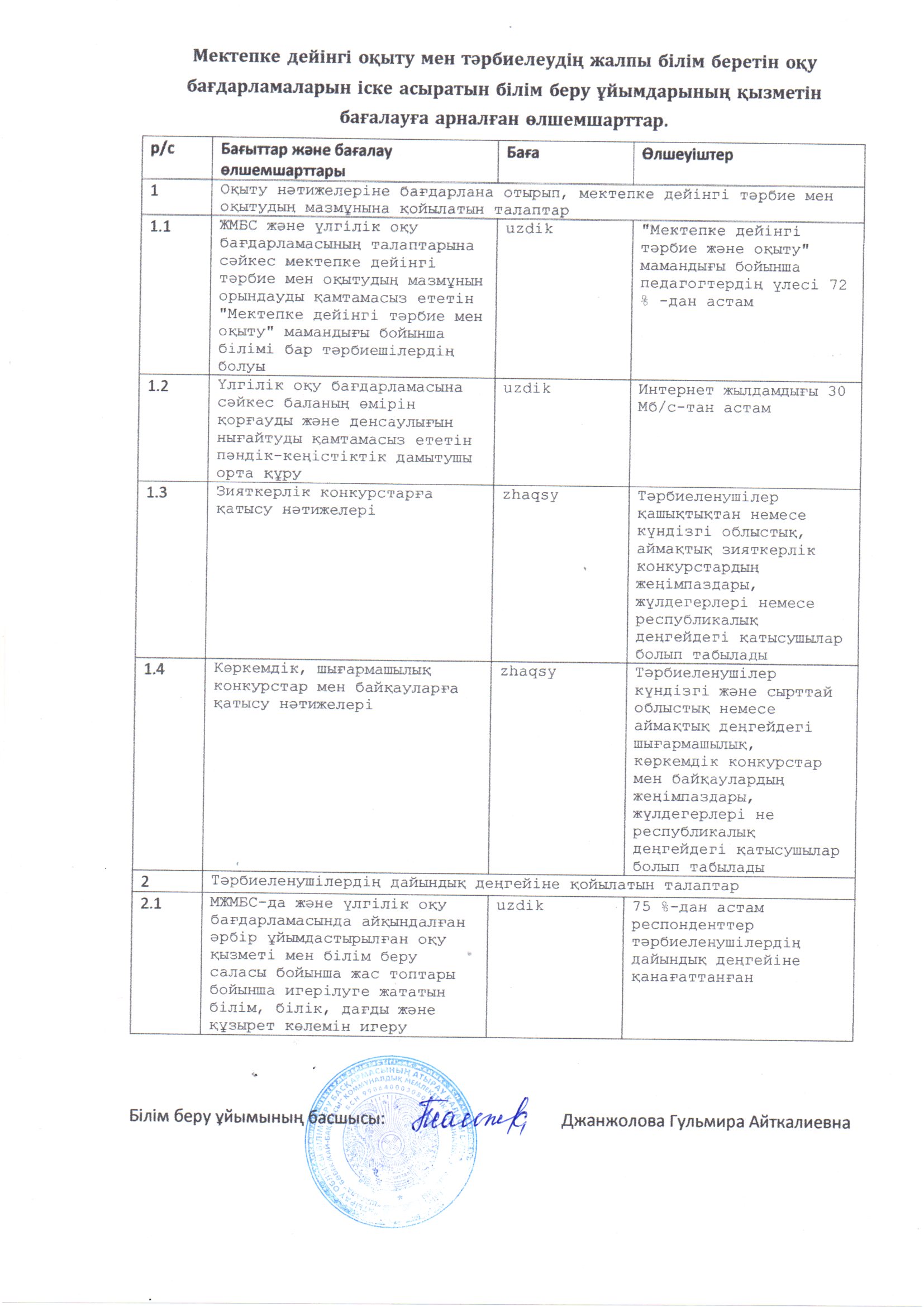 Педагогикалық кеңес төмендегідей қаулы етті:    1.Педагог кадрлардың біліктілік санатының қатарын арттыру.   2.Педагог кадрлардың жаңартылған оқу бағдарламасы бойынша біліктілік курстарынан өтуін қамтамасыз ету.     Бөбекжай-бақшасын өзін-өзі бағалау комиссиясының мүшелері:    1. Джанжолова Гульмира Айткалиевна - комиссия төрағасы,                                                                                   бөбекжай-  бақша директоры           2.Нуржанова Сания Уржымбаевна -    комиссия мүшесі, бөбекжай-                                                                                                        бақша әдіскері.     3. Алтаева Бану Аманжоловна   -     комиссия мүшесі,тәрбиеші      4.Санкибаева Динара Джулдасовна - комиссия мүшесі,тәрбиеші    5.Ізтелеуова Майра Тілекқабылқызы- комиссия хатшысы,педагог-психолог    №Атаулары Саны 1Топтар саны-ойын бөлмесі -жатын бөлмесі -қабылдауу бөлмесі -әжетхана  т.б.66666мамандандырылған үй-жайлар1мамандандырылған үй-жайлар1мамандандырылған үй-жайлар12Саз бөлмесі13дене шынықтыру бөлмесі04Хореография 05Қазақ тілі кабинеті06Бейнелеу кабинеті07Әдістемелік кабинет18Психолог  бөлмесі19Меңгеруші кабинеті1Ілеспе үй-жайларІлеспе үй-жайларІлеспе үй-жайлар10Медициналық кабинет 111Асхана блогі 112Кір жуатын , үтіктейтін орын 113Есепші кабинеті 114Қойма үй жайлары 2Оқу жылдары2020-20212021-2022Педагогтар саны1918Жоғары білімді1368%1267%Арнаулы орта білімді632/%633/%Оқу жылдарыПедагогтар саныЖоғарыбіліктілік санатты (саны,пайызы)Педагог -зерттеуші  (саны,пайызы)БіріншіБіліктілік санатты (саны,пайызы)Педагог –сарапшы (саны,пайызы)ЕкіншіБіліктілік санатты (саны,пайызы)Педагог  модератор (саны,пайызы)Санаты жоқ(саны,пайызы)2020-202119007/37%03/16%3/16%6/31%2021-202218007/39%03/16,5%3/16,5%5/28%Оқу жылдарыПедагогтар саныҚР Білім және ғылым министрлігі "Өрлеу" біліктілікті арттыру ұлттық орталығыҚР Білім және ғылым министрлігі "Өрлеу" біліктілікті арттыру ұлттық орталығы"Назарбаев зияткерлік мектептері"ДББҰПедагогикалық шеберік орталығы"Назарбаев зияткерлік мектептері"ДББҰПедагогикалық шеберік орталығы(Тағы басқа курстар бар болса)(Тағы басқа курстар бар болса)Оқу жылдарыПедагогтар санысаны пайызысаны пайызысаны пайызы2020-2021191161002112021-2022186331515Оқу жылдарыПедагогикалық оқуларПедагогикалық оқуларПедагогикалық оқулар«Үздік мамандар»«Үздік мамандар»«Үздік мамандар»«Жыл тәрбиешісі»«Жыл тәрбиешісі»«Жыл тәрбиешісі»«Ең үздік ұйымдастырылған оқу қызмет»«Ең үздік ұйымдастырылған оқу қызмет»«Ең үздік ұйымдастырылған оқу қызмет»Оқу жылдарыаудандыққалалықреспубилкааудандыққалалықреспубликааудандыққалалықреспубилкааудандыққалалықреспубилка2020-2021-1---10-1-1122021-2022-1---12-1-112Оқу жылдарыЗияткерлік сайысЗияткерлік сайысЗияткерлік сайысСпорттық сайысСпорттық сайысСпорттық сайысШығармашылық сайысШығармашылық сайысШығармашылық сайысКөркемдік сайысКөркемдік сайысКөркемдік сайысОқу жылдарыаудандыққалалықреспубилкааудандыққалалықреспубилкааудандыққалалықреспубилкааудандыққалалықреспубилка2021-20223151-202220212020-20213201-14271427Балалардың біліктері мен дағдыларының тізбесіӨлшемшарттардың 8-қосымшасыр/сДағдылартізбесіБөбек жасы(1-3жас)Бөбек жасы(1-3жас)Бөбек жасы(1-3жас)Бөбек жасы(1-3жас)Мектепке дейінгі жас(3-6 жас)Мектепке дейінгі жас(3-6 жас)Мектепке дейінгі жас(3-6 жас)Мектепке дейінгі жас(3-6 жас)Мектепке дейінгі жас(3-6 жас)Мектепке дейінгі жас(3-6 жас)Мектепке дейінгі жас(3-6 жас)Мектепке дейінгі жас(3-6 жас)р/сДағдылартізбесіЕрте жас (1 жастан бастап)Ерте жас (1 жастан бастап)кіші жас (2 жастан бастап)кіші жас (2 жастан бастап)орта жас (3 жастан бастап)орта жас (3 жастан бастап)ересек жас (4 жастан бастап)ересек жас (4 жастан бастап)Мектепалды  жас (5 жастан бастап)Мектепалды  жас (5 жастан бастап)Барлығы игерген%Барлығы игерген%р/сДағдылартізбесіТоптар саны /балалар саныДағдыларды игерген балалар саны%Топтар саны /балалар саныДағдыларды игерген балалар саны%Топтар саны /балалар саныДағдыларды игерген балалар саны%Топтар саны /балалар саныДағдыларды игерген балалар саны%Топтар саны /балалар саныДағдыларды игерген балалар саны%Барлығы топтар саны/балалардың саныБарлығы дағдыларды игерген балалар саны%12345678910111213142Денсаулық сақтау дағдылары----1/2522/88%3/6967/97%2/4341/95%6/137130/95%3Коммуникативтік-тілдік дағдылар----1/2523/92%3/6967/97%2/4343/100%6/137133/97%4Танымдық дағдылар----1/2523/92%3/6968/97%2/4342/97%6/137133/97%5Шығармашылық дағдылар----1/2524/3/6968/98%2/4342/97%6/137135/98%6Әлеуметтік дағдылар----1/2524/96%3/6968/98%2/4342/97%6/137135/98%